You are invited toFamily Reading Night with the Judges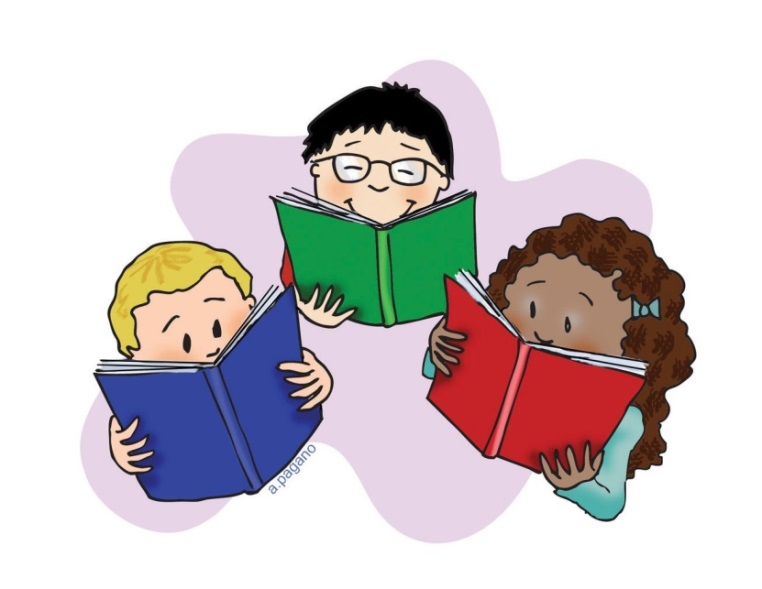 Who? 	Judge Tracy, Judge Sarang and Judge Parga would like to read their favorite bedtime stories to YOU*! Event includes snacks and a courtroom tour. Don’t forget to bring your friends! *This event is for children in 2nd grade or younger accompanied by an adult.Where?	Kane County Law Library & Self Help Legal Center	2nd floor of the Kane County Judicial Center	630.406.7126When?	Wednesday, November 15th, 2017  6:30pm to 7:30pmAttire?	Pajamas, of course!